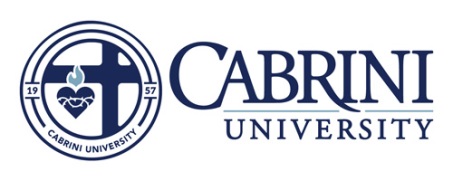 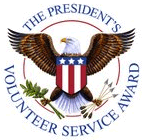 The President’s Volunteer Service Award Individual Hours Verification Form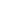 Please fill in all information applicable for verification of your service hours. Remember to also enter your hours under your profile in the Presidential Service Awards website. Link your hours with our office with the ROS Key: PTW-16158.  Submit to the Wolfington center via email at wolfington@cabrini.edu or at our office on the third floor of Founder’s Hall once you have reached your desired level! Name: _________________________    Email: ________________________    Phone Number: ___________________Organization NameDate of Service                    (Start/End Date) Description of ServiceSupervisor's NumberSupervisor's EmailNotes (Recurring Event, Single Date, etc.)Organization NameDate of Service                    (Start/End Date) Description of ServiceSupervisor's NumberSupervisor's EmailNotes (Recurring Event, Single Date, etc)